БИЈЕЉИНА, 23.12.2019. године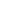  „ДЈЕВОЈЧИЦЕ 2004“Селекција регија Бања Лука – ПриједорОбавеза сваког клуба је да потврди да је сагласан да играчи  који су чланови истог, наступају за селекцију
регија Бања Лука – Приједор или да најаве недолазак истих, најкасније до 30.12.2019. године и то директно тренеру селекције, Бојани Бабић  (065/307-477).Клубови су, такође, дужни да обезбједе долазак играча у Бања Луку  11.01.2020. године.
 Играчи имају ОБАВЕЗУ да са собпм понесу здравствену књижицу, без које неће моћи да наступају, шортс и патике (голманску опрему), бијелу мајицу и лопту. Окупљаое играча је у СПОРТСКОЈ ДВОРАНИ БОРИК У БАЊА ЛУЦИ ОД 8:30 ДО 9:00 ЧАСОВА У СУБОТУ, 11.01.2020. ГОДИНЕБојана Бабић (ЖРК „Борац“)     Мира Јошановић  (ЖРК „Кнежопољка“) Р. бр. ИМЕ И ПРЕЗИМЕКЛУБПОЗИЦИЈА1.Џенета ХаџићЖрк КнежопољкаГолман2.Сара ПавковићЖрк БорацГолман3.Слађана МиланковићЖрк ДубицаЛијево крило4.Милица МутићЖрк МираЛијево крило5.Лејна СумајсторчићЖрк КнежопољкаЛијево крило6.Вања МаксимовићЖрк ДубицаЛијеви бек7.Љиљана ЋестоЖрк КнежопољкаЛијеви бек8.Анђела ВокићЖрк КнежопољкаСредњи бек9.Милана РаилићЖрк БорацСредњи бек10.Јована ГавриловићЖрк КнежопољкаДесни бек11.Милица ГрбићЖрк ДубицаДесни бек12.Миљана СмљићЖрк БорацДесно бек13.Марија ВидачковићЖрк БорацДесно крило14.Јована ТрамошљанинЖрк ДубицаЛијеви бек15.Ема МајкићЖрк ДубицаПивот16.Џенана КовачевићЖрк КнежопољкаПивот17.Сара БаруџијаЖрк ДубицаСредњи бек18.Лана КрајиновићЖрк БорацДесно крило19.Анђела ТодићЖрк БорацПивот